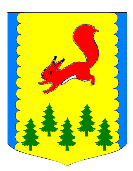 КРАСНОЯРСКИЙ КРАЙАДМИНИСТРАЦИЯПИРОВСКОГО МУНИЦИПАЛЬНОГО ОКРУГПереселение из аварийного жильяС апреля 2019 года на территории Красноярского края расселение граждан из аварийного жилья проводится в рамках двух региональных программ:Региональной адресной программы по переселению граждан из аварийного жилищного фонда на территории Красноярского края на 2019 – 2025 гг., которая утверждена постановлением Правительства Красноярского края от 29.03.2019 № 114-п, в рамках которой производится расселение многоквартирных домов, признанных аварийными до 1 января 2017 года, и расселение которых согласно федеральному проекту «Обеспечение устойчивого сокращения непригодного для проживания жилищного фонда» национального проекта «Жилье и городская среда» должно быть завершено до 31 декабря 2025 года (далее – Программа 2019-2025 гг.);Программой по переселению 2019 – 2025 гг. утверждены площади, подлежащие переселению, и объемы финансированияНа территории Пировского муниципального округа в программе участвует один многоквартирный дом, расположенный по адресу с. Пировское, ул.Калинина,д.11 Номер документа, подтверждающего признание МКД аварийным362-п Дата документа, подтверждающего признание МКД аварийным20.12.2016Планируемая дата начала расселения01.06.2022Планируемая дата окончания переселения31.12.2022Число жителей, планируемых к переселению, чел.10Расселяемая площадь жилых помещений, кв.м.375,6